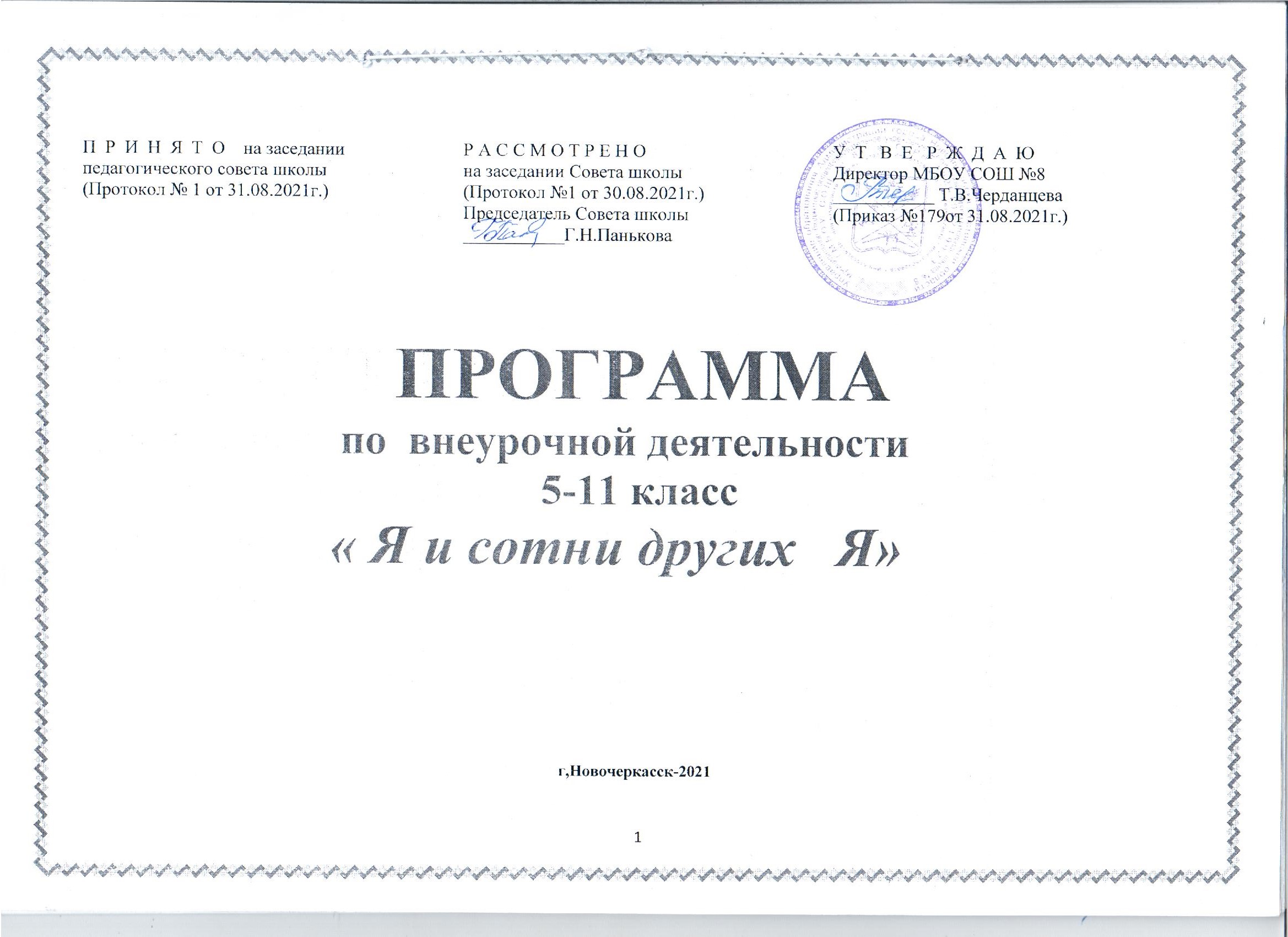                                                                                               Содержание   1. Пояснительная записка………………………………………………………………………………………..  3-52.Направления программы………………………………………………………………………………………..3-73. Содержание программы и организация внеурочной деятельности…………………………………………73.1.Принципы построения программы и организации внеурочной деятельности……………………  73.2.План организация внеурочной деятельности………………………………………………………    83.3. Виды деятельности    и формы занятий……………………………………………………………  94.  Планируемые результаты…………………………………………………………………………………     135.Литература………………………………………………………………………………………………………15Пояснительная запискаВ Федеральном государственном образовательном стандарте общего образования школьников уделено особое внимание внеурочной деятельности, а также определено пространство и время в образовательном процессе. В настоящее время в связи с переходом на новые стандарты второго поколения происходит совершенствование внеурочной деятельностиПод внеурочной деятельности в рамках реализации ФГОС общего образования следует понимать образовательную деятельность, осуществляемую в формах, отличных от классноурочной, и направленную на достижение планируемых результатов освоения основной и средней образовательной программы основного общего образования.Настоящая программа создает условия для социального, культурного и профессионального самоопределения, творческой самореализации личности ребенка, ее интеграции в системе мировой и отечественной культур.Программа педагогически целесообразна, так как способствует более разностороннему раскрытию индивидуальных способностей ребенка, которые не всегда удается рассмотреть на уроке, развитию у детей интереса к различным видам деятельности, желанию активно участвовать в продуктивной, одобряемой обществом деятельности, умению самостоятельно организовать свое свободное время. Каждый вид внеклассной деятельности: творческой, познавательной, спортивной, трудовой, игровой - обогащает опыт коллективного взаимодействия школьников в определенном аспекте, что в своей совокупности дает большой воспитательный эффект.Воспитание является одним из важнейших компонентов образования в интересах человека, общества, государства. Основными задачами воспитания на современном этапе развития нашего общества являются: формирование у обучающихся гражданской ответственности и правового самосознания, духовности и культуры, инициативности, самостоятельности, способности к успешной социализации в обществе.Внеурочная деятельность является составной частью учебно-воспитательного процесса и одной из форм организации свободного времени учащихся. Правильно организованная система внеурочной деятельности   представляет   собой ту сферу, в условиях которой можно максимально развить  или сформировать   познавательные  потребности и способности каждого учащегося, которая обеспечит воспитание свободной личности. Воспитание детей происходит в любой момент их деятельности. Однако наиболее продуктивно это воспитание осуществлять в свободное от обучения время.Часы, отводимые на внеурочную деятельность, используются по желанию учащихся и направлены на реализацию различных форм ее организации, отличных от урочной системы обучения. Занятия   проводятся   в форме экскурсий, дополнительных объединений,  круглых столов, конференций, диспутов, КВНов, викторин, праздничных мероприятий, классных часов, школьных научных обществ, олимпиад, соревнований, поисковых и научных исследований и т.д. Посещая кружки и секции, учащиеся прекрасно адаптируются в среде сверстников, благодаря индивидуальной работе руководителя, глубже изучается материал. На занятиях руководители стараются раскрыть у учащихся такие способности, как организаторские, творческие, спортивные, что играет немаловажную роль в духовном развитии подростков.Внеурочные занятия должны направлять свою деятельность на каждого ученика, чтобы он мог ощутить свою уникальность и востребованность.Занятия могут проводиться не только учителями общеобразовательных учреждений, но и педагогами учреждений дополнительного образования.Часы, отведенные на внеурочную деятельность, не учитываются при определении обязательной допустимой нагрузки учащихся, но являются обязательными для финансирования.В процессе формирования личности, воспитание как целостное воздействие на человека играет определенную роль, так как именно посредством его в сознании и поведении детей формируются основные социальные, нравственные и культурные ценности, которыми руководствуется общество в своей жизнедеятельности.Поэтому от эффективности системы воспитания зависит, в конечном счете, состояние общественного сознания и общественной жизни.Данная программа разработана для обучающихся сроком реализации на 5 летШкола работает по трем уровням результатов   внеучебной   деятельности школьников:1 -й     уровень - школьник знает и понимает общественную жизнь;й	уровень - школьник ценит общественную жизнь;й	уровень - школьник самостоятельно действует в общественной жизни.Внеурочная деятельность направлена на развитие воспитательных результатов:приобретение учащимися социального опыта;             -формирование положительного отношения к базовым общественным ценностям;              -приобретение школьниками опыта самостоятельного общественного действия. Цель и задачи программыЦель программы – создание условий для разностороннего развития личности на основе усвоения и присвоения общечеловеческих ценностей; воспитание успешного человека, живущего в согласии с самим собой, с окружающей действительностью, занимающего активную позицию в обществе.Задачи программы: Воспитание на основе общечеловеческих и научных ценностей, усиление внимания к патриотическому, гражданскому и нравственному воспитанию.Формирование высоких нравственных качеств личности: милосердия, доброты, порядочности и др.Формирование устойчивого интереса к знаниям, способности к самообразованию.Совершенствование системы трудового воспитания школьников, с ориентацией на новые социально-экономические условия.Создание условий, благоприятных для укрепления физического, нравственно-психического здоровья учащихся школы, формирование  экологической   культуры,  культуры здорового  питания   и безопасного образа жизниКоординация деятельности и взаимодействия всех звеньев системы: базового и дополнительного образования, школы и социума, школы и семьи.Сотрудничество с семьями учащихся, работа с родителями.Формирование интереса учащихся к изучению отечественной истории, культуры, краеведения, истории и культуры других народов, – формирование такого мышления осуществляется в процессе урочной и внеурочной работы2.Направления программы:спортивно-оздоровительное общекультурноеобщеинтеллектуальноедуховно-нравственноесоциальноеПланируемые  результаты освоения внеурочной   деятельности Личностные результаты: - готовность и способность обучающихся к саморазвитию,- мотивации к учению и познанию,- ценностно-смысловые установки учащихся, отражающие их индивидуально-личностные позиции, социальные компетентности, личностные качества,- основы российской, гражданской идентичности,- основы социально ценных личностных и нравственных качеств: трудолюбие, организованность, добросовестное отношение к делу, инициативность, любознательность, потребность помогать другим, уважение к чужому труду,- возможности реализовывать творческий потенциал в собственной художественно-творческой деятельности, осуществлять самореализацию и самоопределение личности на эстетическом уровне.Метапредметные:регулятивные:- адекватно воспринимать предложения и оценку учителей, товарищей, родителей и других людей,- планировать свои действия в соответствии с поставленной задачей и условиями ее реализации, в том числе во внутреннем плане,- учитывать выделенные ориентиры действий, планировать свои действия;- осуществлять итоговый и пошаговый контроль в своей деятельности.познавательные:осознание обучающимися необходимости заботы о своем здоровье и выработки форм поведения, которые помогут избежать опасности для жизни и здоровья, а значит, произойдет уменьшение пропусков по причине болезни и произойдет увеличение численности обучающихся, посещающих спортивные секции и спортивно-оздоровительные мероприятии;социальная адаптация детей, расширение сферы общения, приобретение опыта взаимодействия с окружающим миром.использование различных справочных изданий (словари, энциклопедии, включая компьютерные) и детской литературы с целью поиска познавательной информации, ответов на вопросы, объяснений, для создания собственных устных или письменных высказываний.коммуникативные:- приобретение первоначального опыта осуществления совместной продуктивной деятельности;- сотрудничество и оказание взаимопомощи, доброжелательности и уважительность при построении своего общения со сверстниками и взрослыми- формирование собственного мнения и позиции;- умение задавать вопросы, необходимые для организации собственной деятельности и сотрудничества с партнером;- использование речи для планирования и регуляции своей деятельности;Предметные:- понимание особой роли России в мировой истории, воспитание чувства гордости за национальные свершения, открытия и победы.- уважительное отношение к России, родному краю, своей семье, истории, культуре, природе нашей страны, ее современной жизни.- использование приобретенных знаний и умений для творческого решения несложных конструкторских, художественно-конструкторских (дизайнерских), технологических и организационных задач.- объяснение  правил поведения в различных ситуациях;- постановка цели и задачи к собственной деятельности (на основе соотнесения того, что уже известно и усвоено учащимся, и того, что еще неизвестно);- составление  плана исследований и проектов по заданной теме и определять последовательность собственных действий;- внесение необходимых дополнений и корректив в план и способ действия в случае расхождения с предлагаемым эталоном;               Принципы программы:Включение учащихся в активную деятельность.Доступность и наглядность.Связь теории с практикой.Учет возрастных особенностей.Сочетание индивидуальных и коллективных форм деятельности3. Содержание программы и организация внеурочной деятельности3.1.Принципы построения программы и организации внеурочной деятельности.Принцип деятельности: включение в активную созидательную деятельность; сочетание индивидуальных и коллективных форм работы; связь теории с практикой, приоритет практических занятийПринцип индивидуализации и учёта возрастных психолого-педагогических особенностей развития детей: творческое развитие на различных возрастных этапах и в соответствии с личностным развитием;Принцип доступности, последовательности и систематичности внеурочной деятельности: от простого к сложному, с учётом возврата к освоенному содержанию на новом, более сложном творческом уровне; интеграция содержания Программы с программами учебными, дополнительного образования.Принцип вариативности: развитие вариативного мышления –понимания возможности наличия различных вариантов решения задачи и умения осуществлять выбор вариантов.Принцип творчества: ориентация на творческое начало, приобретение и расширение собственного опыта творческой деятельности.3.2. План организация внеурочной деятельности.Внеурочная деятельность в школе организуется по направлениям развития личности, зафиксированным в ФГОС (спортивно-оздоровительное, духовно-нравственное, общеинтеллектуальное, социальное, общекультурное). Формы внеурочной деятельности по направлениям:Духовно-нравственное:-Проведение тематических классных часов о духовности, культуре поведения и речи;Участие в конкурсах, выставках детского творчества на уровне школы, города,  областиВстречи с тружениками ВОВ, «Уроки мужества»;Тематические выставки рисунков.Оформление газет, стендов и выставок о боевой славе русского народа.Оформление поздравительных открыток и проведение концертных мероприятий в рамках знаменательных дат для пенсионеров и тружеников тыла.Фестивали патриотической песни.Проведение конкурсов «А ну-ка, парни!»Социальное:Проведение субботников;Работа на пришкольном участке.Участие в благотворительных акциях Общекультурное:Организация Дней театра и музея, выставок детских рисунков, поделок и творческих работ учащихсяПроведение тематических классных часов по эстетике внешнего вида ученика, культур поведения и речи;Участие в конкурсах, выставках детского творчества эстетического цикла на уровне школы, города, области;Проведение мероприятий, посвященных знаменательным датам.Общеинтеллектуальное:Предметные недели;Библиотечные уроки;Конкурсы, экскурсии, олимпиады, конференции, деловые и ролевые игры и др.Участие в научно-исследовательских конференциях на уровне школы, городаРазработка различных проектовСпортивно-оздоровительное:Проведение бесед по здоровому питанию,  экскурсии, классные часы, проекты, выставки рисунков.3.3. Виды  деятельности    и формы  занятий                                                                              4.    Планируемые  результаты  Результаты первого уровня (приобретение школьником социальных знаний, понимания социальной реальности и повседневной жизни): приобретение школьниками знаний об этике и эстетике повседневной жизни человека; о принятых в обществе нормах отношения к природе, к памятникам истории и культуры, к людям других поколений и других социальных групп; о российских традициях памяти героев Великой Отечественной войны; о международном экологическом движении; о христианскоми мировоззрении и образе жизни; о русских народных играх; о правилах конструктивной групповой работы; об основах разработки социальных проектов и организации коллективной творческой деятельности; о способах самостоятельного поиска, нахождения и обработки информации; о логике и правилах проведения научного исследования; о способах ориентирования на местности и элементарных правилах выживания в природе.Результаты второго уровня	(формирование позитивного отношенияшкольника к базовым ценностям нашего общества и к социальной реальности в целом): развитие ценностных отношений школьника к родному Отечеству, родной природе и культуре, труду, знаниям, миру, людям иной этнической или культурной принадлежности, своему собственному здоровью и внутреннему миру.Результаты третьего уровня (приобретение школьником опыта самостоятельного социального действия):и школьник может приобрести опыт исследовательской деятельности; опыт публичного выступления по проблемным вопросам; опыт природосберегающей и природоохранной деятельности; опыт охраны памятников истории и культуры; опыт интервьюирования и проведения опросов общественного мнения; опыт общения с представителями других социальных групп, других поколений, с участниками и очевидцами Великой Отечественной войны; опыт волонтерской деятельности; опыт заботы о малышах и организации их досуга; опыт самостоятельной организации праздников и поздравлений для других людей; опыт самообслуживания, самоорганизации и организации совместной деятельности с другими детьми; опыт управления другими людьми и взятия на себя ответственности за других людей.В процессе реализации программы произойдет:улучшение психологической и социальной комфортности в едином воспитательном пространстве; укрепление здоровья воспитанников; развитие творческой активности каждого ребенка; крепление связи между семьей и школой Учитель и родители как участники педагогического процесса:Целью сотрудничества учителей и родителей является создание комфортной атмосферы жизнедеятельности школьников, осуществление эффективной связи школы и семьи в воспитании и образовании детей разного возраста. Задачами сотрудничества являются: усиление нравственных аспектов школьной жизнедеятельности детей и молодежи; гуманизация взаимоотношений семьи и школы; освоение родителями навыков делового общения и сотворчества с учителями и детьми;                                                                                        Литература:Горина Т.В. Дневник классного руководителя. – М.: «Айрис-пресс», 2016.Гуткина Л.Д. Настольная книга классного руководителя. – Центр «Педагогический поиск», 2017.Вознесенская Е.А. Творческая активность обучающихся и их профессиональное мастерство. «Сборник методических разработок». Ставрополь: КЦДЮТТ, 2017. - 40 с.Справочник классного руководителя 5-11 классы Н.И. Дереклеева, Москва, «ВАКО», 2017.Интернет - ресурсы  «Школа оптимизма»: Внеклассные мероприятия, классные часы: / Авт.-сост. О.Н. Курамшина, А. М.Железкина. – М.:ВАКО, 2009, - 220с.- (Педагогика. Психология. Управление.)5. Шинкарчук С. А. Справочник школьника. – СПб.: Издательский Дом  «Литера», 2016. – 96 с.: ил. – (Серия «Моя Родина - Россия»)6. Рожков И. А. Правовой статус учащихся общеобразовательной школы / М.: 1999 – 192 с.7. Справочник классного руководителя Издательский дом МЦФЭР № 1-128. «Мой милый, если б не было войны…» /Ред.-сост. Л. И. Жук – Мн.: Красико-Принт, 2016. – 128 с.9. Защитникам Отечества посвящается… /Ред.-сост. Л. И. Жук – Мн.: Изд. ОО «Красико-Принт», 2016. – 128 с.10. Весной сорок пятого года /Ред.-сост. Л. И. Жук – Мн.: Изд. ОО «Красико-Принт», 2016. – 128 с.11. «Жди меня, и я вернусь…» /Ред.-сост. Л. И. Жук – Мн.: Изд. ОО «Красико-Принт», 2017. – 128 с. 12. «Защитникам Родины славу поем!..» /Ред.-сост. Л. И. Жук – Мн.: Изд. ОО «Красико-Принт», 2016. – 128 с.13. Формирование толерантной личности в полиэтнической образовательной среде. Учебное пособие / В. Н. Гуров, Б. З. Вульфов, В. Н. Галяпина и др. – М., 2016. – 240 с14. Патриотическое воспитание: Сценарии мероприятий:5-11 классы/ Авт.-сост. Л.И. Гайдина, В. А.Яровенко, О. Е.Жиренко. – М.:ВАКО, 2018, - 224с.- (Педагогика. Психология. Управление.)15.Алексеев С. Ради жизни на земле – М.: Педагогика, 2017Артамонов В.А., Соболев Н.А. Символы России: Очерки государственной символики России. – М., 2015№ п\пНазвание  направленияВиды деятельности и формы занятий1Спортивно- оздоровительное«Основа здорового питания»Приобретение  знаний о здоровье, здоровом образе жизни, возможностях человеческого организма, об основных условиях и способах укрепления здоровья (в ходе  бесед, просмотра учебных фильмов); Изучение основ рационального питания человека дает правильное и полное представление о пище и питании, как об одном из важнейших факторов, обеспечивающих здоровье обучающегося. Настоящая программа предлагает обучающимся освоить принципы рационального питания и культуры питания в современных условиях. В программе представлена информация об основах здорового питания, значимости витаминов и микроэлементов для гармоничного роста и развития, рационального режима питания, выработки здоровых пищевых стереотипов поведения и пищевых привычек на этапе роста и развития (игры, презентации, круглые столы)2Общекультурное  направление«Все мы разные, но все мы равные»Знакомство  с художественными  ценностями культуры России, культур народов России (в ходе экскурсий  к памятникам зодчества и на объекты современной архитектуры, знакомства с лучшими произведениями искусства в музеях, на выставках, по репродукциям, учебным фильмам); знакомство традициями художественной культуры родного  края (посещение  фестивалей народного творчества, тематических выставок);разучивание стихотворений, знакомство с картинами, участие в просмотре учебных фильмов, фрагментов художественных фильмов о природе, городских и сельских ландшафтах. Знакомство с красотой окружающего  мира через художественные образы;получение первоначального опыта самореализации в различных видах творческой деятельности, умения выражать себя в доступных видах и формах художественного творчества (творческие работы, спектакли, концерты, проектная деятельность);участие вместе с родителями в проведении выставок семейного художественного творчества, в экскурсионно-краеведческой деятельности, реализации культурно-досуговых программ, включая посещение объектов художественной культуры с последующим представлением в школе  своих впечатлений и созданных по мотивам экскурсий творческих работ;участие в художественном оформлении помещения классной комнаты.3Общеинтеллектуальное направление«Я  -исследователь»Одним из способов превращения ученика в субъект учебной деятельности является его участие в исследовательской деятельности.Исследовательская деятельность является средством освоения действительности и его главные цели – установление истины, развитие умения работать с информацией, формирование исследовательского стиля мышления.. Результатом этой деятельности является формирование познавательных мотивов, исследовательских умений, субъективно новых для учащихся знаний и способов деятельности.Исследовательская практика ребенка интенсивно может развиваться в сфере дополнительного образования на внеклассных и внеурочных занятиях. Исследовательская деятельность позволяет привлекать к работе разные категории участников образовательного процесса (учащихся, родителей, учителей), создает условия для работы с семьей, общения детей и взрослых, их самовыражения и самоутверждения, развития творческих способностей, предоставляет возможность для отдыха и удовлетворения своих потребностей.Усвоение  элементарных представлений об экокультурных ценностях,  нормах экологической этики, об экологически грамотном взаимодействии человека с природой ( беседы, просмотр учебных фильмов,внутриклассные конкурсы ,интеллектуальные игры,  интеллектуальные бои, проектная деятельность, предметные недели, уроки знаний, конкурсы, викторины, познавательные беседы, игры.);получение первоначального опыта эмоционально-чувственного  непосредственного взаимодействия с природой, экологически грамотного поведения в природе (в ходе экскурсии, прогулки, походов и путешествий по родному краю, выполнения творческих работ);получение первоначального опыта участия в природоохранительной деятельности( экологических акциях, участие в создании и реализации коллективных природоохранных проектов);интерактивные занятия; то учащиеся получают возможность посмотреть на различные проблемы с позиции ученых, ощутить весь спектр требований к научному исследованию.Ее актуальность основывается на интересе, потребностях учащихся и их родителей. 4Духовно -нравственное направление«История моей семьи-часть истории моей  страны»Занятия проводятся в форме уроков, тренингов, внеурочных мероприятий и игровых программ, позволяющих школьникам приобретать опыт нравственного поведения.Реализация программы предполагает формирование представления о базовых ценностях отечественной культуры в процессе проведения бесед, экскурсий, заочных путешествий, участия в творческой деятельности, такой, как театральные постановки, литературно-музыкальные композиции, художественные выставки, просмотр видеофильмов.Получение  первоначального представления о базовых ценностях отечественной культуры, традиционных моральных нормах российских народов (в процессе бесед, экскурсий, заочных путешествий, участия в творческой деятельности, такой как театральные постановки, литературно-музыкальные композиции, художественные выставки и др., отражающие культурные и духовные традиции народов России); ознакомление с историей и культурой родного края, народным творчеством, этнокультурными традициями, фольклором, особенностями быта народов России (в процессе бесед, сюжетно-ролевых игр, просмотра кинофильмов, творческих конкурсов, фестивалей, праздников, экскурсий);знакомство с важнейшими событиями в истории нашей страны, содержанием и значением государственных праздников (в процессе бесед, проведения классных часов, просмотра учебных фильмов, участия в подготовке и проведении мероприятий, посвященных государственным праздникам);участие в просмотре учебных фильмов, отрывков из художественных фильмов, проведении бесед о подвигах российской армии, защитниках Отечества, подготовке и проведении игр военно-патриотического содержания, конкурсов и спортивных соревнований, сюжетно-ролевых игр на местности, встреч с ветеранами и военнослужащими;организация встреч с ветеранами, тематические сборы, творческие конкурсы (песни, рисунка, фотографии и др.).участие в проведении уроков этики, внеурочных мероприятий, направленных на формирование представлений о нормах морально-нравственного поведения, игровых программах, позволяющих школьникам приобретать опыт ролевого нравственного взаимодействия;ознакомление с основными правилами поведения в школе, общественных местах, обучение распознавать хорошие и плохие поступки (в процессе бесед, классных часов, просмотра учебных фильмов, наблюдения и обсуждения поведения разных людей в педагогически организованной ситуации);расширение опыта позитивного взаимодействия в семье (в процессе проведения «открытых» семейных праздников, выполнения и презентации совместно с родителями творческих проектов, проведения других мероприятий, раскрывающих историю семьи, воспитывающих уважение к старшему поколению, укрепляющих преемственность между поколениями).5.Социальное направление«Безопасное детство»Получение  первоначальных представлений о Конституции Российской Федерации, ознакомление с государственной символикой – Гербом, Флагом Российской Федерации, гербом и флагом Ростовской области (на плакатах, картинах, в процессе бесед, чтения книг); формирование социальной компетентности детей, их готовности к саморазвитию, к активной совместной творческой деятельности на благо себе и других. Онаактуализирует проблему совершенствования и самосовершенствования личности ребенка на основе принципов гуманизма, формируяобщечеловеческие ценности. Содержание учебных занятий, методы работы способствуют воспитанию у обучающихся любви к своей школе,своему краю,  заботы, ответственности, чувства долга, толерантности, а также стремления к познанию и истине, целеустремлённости,настойчивости, бережливости, трудолюбия, экологическое сознания.    Курс строится на принципах системно-деятельностного, рефлексивного, проблемно-ситуативного подходов, диалогическогообщения. Программа имеет комплексный характер.ознакомление с героическими страницами истории России, жизнью замечательных людей, явивших примеры гражданского служения, исполнения патриотического долга, с обязанностями гражданина (в процессе бесед, экскурсий, просмотра кинофильмов, путешествий по историческим и памятным местам, сюжетно-ролевых игр гражданского и историко-патриотического содержания); Приобретение  знаний о здоровье, здоровом образе жизни, возможностях человеческого организма, об основных условиях и способах укрепления здоровья (в ходе  бесед, просмотра учебных фильмов); 